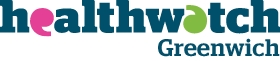 Healthwatch Greenwich LtdBoard Meeting Minutes – PART 1 – FOR PUBLICATIONHealthwatch Greenwich LtdBoard Meeting Minutes – PART 1 – FOR PUBLICATIONHealthwatch Greenwich LtdBoard Meeting Minutes – PART 1 – FOR PUBLICATION23/9/2310am – 1pmWoolwich CentreChairAnu Massey (AM) Co-ChairAnu Massey (AM) Co-ChairPresentDirectors:Josh Varghese (JV) TreasurerPaul Newton (PN) – Board MemberDirectors:Josh Varghese (JV) TreasurerPaul Newton (PN) – Board MemberAttending Joy Beishon (JB) – Chief Executive Joy Beishon (JB) – Chief Executive ApologiesLola Kehinde (LK) – Board MemberDavid Thompson (DT) Co-ChairTobi Aigbogun (TA) Board MemberLola Kehinde (LK) – Board MemberDavid Thompson (DT) Co-ChairTobi Aigbogun (TA) Board MemberUpdateUpdateUpdateMinutes of previous meeting: April 22nd minutes agreed as correct. Matters arisingJuly Board meeting did not take place, and Board/staff strategy day was held instead. Policies•	Updated policies agreed. CEO reportCEO report noted. SELHW Reference GroupPaper noted.Safeguarding IssuesVerbal update noted.Risk RegisterRisk register agreed. Finance ReportManagement accounts agreed. Decision to begin process to change legal entity to charitable company agreed.2023-25 Business PlanBusiness plan agreed.AOB Minutes of previous meeting: April 22nd minutes agreed as correct. Matters arisingJuly Board meeting did not take place, and Board/staff strategy day was held instead. Policies•	Updated policies agreed. CEO reportCEO report noted. SELHW Reference GroupPaper noted.Safeguarding IssuesVerbal update noted.Risk RegisterRisk register agreed. Finance ReportManagement accounts agreed. Decision to begin process to change legal entity to charitable company agreed.2023-25 Business PlanBusiness plan agreed.AOB Minutes of previous meeting: April 22nd minutes agreed as correct. Matters arisingJuly Board meeting did not take place, and Board/staff strategy day was held instead. Policies•	Updated policies agreed. CEO reportCEO report noted. SELHW Reference GroupPaper noted.Safeguarding IssuesVerbal update noted.Risk RegisterRisk register agreed. Finance ReportManagement accounts agreed. Decision to begin process to change legal entity to charitable company agreed.2023-25 Business PlanBusiness plan agreed.AOB Next Board meetingNext Board meetingNext Board meetingDate:  Sat, 21st October 2023Time: 10am – 1pmVenue: Teams meetingDate:  Sat, 21st October 2023Time: 10am – 1pmVenue: Teams meetingDate:  Sat, 21st October 2023Time: 10am – 1pmVenue: Teams meetingAgreed as correct by Board:   Signed: Anu MasseyAgreed as correct by Board:   Signed: Anu MasseyAgreed as correct by Board:   Signed: Anu Massey